Konsulentbistand til Center for Offentlig Innovations
kortlægning af innovationslandskabet1. UdbyderCenter for Offentlig InnovationKøbmagergade 221150 København KKontaktperson: Majken Præstbro2. Beskrivelse af opgaven2.1. Formål og baggrundCenter for Offentlig Innovation (COI) er sat i verden for at finde, kvalificere og sprede de mange innovative tiltag, der er i den offentlige sektor. 
COI anmoder hermed om tilbud på løsning af en kortlægning af det offentlige innovationslandskab i Danmark. COI ønsker konsulentbistand til at udvikle en internetbaseret kortlægning af offentlig innovation i Danmark, der bygger på en solid analyse af brugergrupper og disses behov i relation til løsningen. Kortlægningen skal lanceres i en betaversion, der bør indeholde ca. 100 velbeskrevne eksempler på offentlig innovation og i en fuld version med et yderligere aftalt antal eksempler, der er lagt på af brugerne selv.Afleveringsdatoen for den fulde version er den 20. maj 2015, jf. nærmere nedenfor i afsnit 2.2. om COI’s mulighed for at udskyde beslutningen om igangsætningen af fase 2 med ca. 14 dage, hvilken bevirker en konsekvensudskydelse af afleveringsfristen med 14 dage.Udbuddet gennemføres som en åben, offentlig annoncering, jf. tilbudslovens afsnit II, og består af to delopgaver:Delopgave 1: Foranalyse og konceptDelopgave 2: Internetbaseret løsning udviklet i to tempiDet er ikke muligt kun at byde på en enkelt delopgave.
En kortlægning af innovationslandskabet skal gøre det lettere for medarbejdere og ledere i den offentlige sektor at finde inspiration hos hinanden og kunne genbruge andres innovationstiltag. Kortlægningen er en højt prioriteret opgave i COI’s handlingsplan, hvor det bl.a. fremgår:Der findes mange gode eksempler på innovation, men et overblik findes ikke. Det er en stor udfordring for offentlige arbejdspladser, der gerne vil bruge andres erfaringer. 

COI vil derfor som en højt prioriteret opgave kortlægge det danske innovationslandskab.  Kortlægningen skal vise, hvor der arbejdes innovativt, og gerne også med hvilke resultater.

COI vil søge at finde en model for at etablere og vedligeholde overblikket, som de innovative eksempler, projekter og enheder både selv ønsker at bidrage til og selv kan få gavn af.Hent hele handlingsplanen her: http://coi.dk/nyheder/2014/handlingsplan/ Det er hensigten, at kortlægningen skal give overblik og gøre innovationsaktive i den offentlige sektor i stand til at aflevere og at finde information om gode, innovative løsninger, således at de kan lære af hinanden på tværs af faglige, geografiske og organisatoriske skel. Det er helt afgørende, at kortlægningen af innovationslandskabet udfylder et reelt behov. 
COI har derfor som input til udbuddet indsamlet en række brugerhistorier (’user stories’) fra (et ikke-repræsentativt udvalg af) forskellige brugergrupper: offentligt ansatte medarbejdere, ledere og forskere samt private interessevaretagere med offentlig innovation som arbejdsfelt. I disse brugerhistorier giver en række potentielt kommende brugere deres umiddelbare bud på, hvad der gør kortlægningen af innovationslandskabet værdifuld for dem.

Hovedindtrykket herfra er, at kortlægningen af innovationslandskabet først og fremmest giver værdi, fordi man kan finde eksempler (inspireres). Næst vigtigst er det, at man kan kvalificere innovation i egen kontekst (lære af andre) og som det sidste nævnes muligheden for at sprede innovation (stimulere relationer på tværs). Brugerhistorierne er vedlagt som bilag A. Bemærk, at bilaget alene tjener til inspiration og sandsynliggørelse af, at der er et behov for kortlægningen.En kvalitativ interviewundersøgelse udført af COI i foråret 2014 sandsynliggjorde ligeledes behovet for overblik over, hvor og hvordan andre i den offentlige sektor arbejder med innovation. Undersøgelsen viste ikke, i hvilken form respondenterne ønskede dette overblik, eller hvilket indhold eller kategorier af indhold de innovationsaktive og -interesserede fandt relevant. Hent rapporten på COI’s hjemmeside: http://coi.dk/nyheder/2014/ny-rapport-om-offentlig-innovation/.Foranalysen skal afdække det reelle behov.
COI har med dets parter og innovationspanel drøftet en række mulige metaforer for kortlægningen af innovationslandskabet. Blandt en række forskellige metaforer for en kortlægning blev følgende tre metaforer fremhævet som interessante veje at gå:
Metaforerne forefindes i bilag B.Innovationspanelets medlemmer: http://coi.dk/om-os/innovationspanelet/Parterne bag centeret: http://coi.dk/om-os/parterne-bag-coi/
Konceptet for kortlægning af innovationslandskabet i Danmark skal integrere erfaringer fra eksempelvis disse brugerhistorier og de forskellige fordele fra de tre metaforer. Konceptet må meget gerne tilføre flere eller andre dimensioner end de, der er rummet i de tre metaforer. Forventningerne til kortlægningen er sammenfattet herunder:
2.2 Leverandørens opgaveCOI ønsker et tilbud på hver af de to delopgaver. COI forbeholder sig retten til at afbryde kontrakten efter afleveringen af delopgave 1, såfremt COI ikke vurderer det som hensigtsmæssigt at igangsætte delopgave 2 – udviklingen af selve den internetbaserede kortlægning.I tilbuddet skal tilbudsgiverne beskrive, hvordan de vil løse de to delopgaver.Delopgave 1: Foranalyse og konceptForanalysen skal give COI en dybere forståelse af de innovationsaktive og -interesserede, og hvordan de søger og deler viden om innovation og dermed danne grundlag for den efterfølgende udvikling af en internetbaseret løsning, der kortlægger innovationsarbejdet i den offentlige sektor.Foranalysen forventes at inkludere studier i felten med henblik på at bibringe viden om organisatoriske kontekster for videndeling, målgrupper, deres behov, brugssituationer og touch points i videndelingsarbejdet. Studierne i felten forventes at involvere aktører fra både stat, regioner og kommuner og repræsentere en bred vifte af uddannelsesbaggrunde, fagområder og ansættelser i hierarkiet. Endelig forventes en spredning i den offentlige sektors fagområder.Foranalysen skal besvare følgende spørgsmål:Hvad vil motivere de innovationsaktive medarbejdere og ledere til at aflevere eksempler til kortlægningen af innovationslandskabet? Hvordan tilrettelægges kortlægningen, så den ikke pålægger de offentligt ansatte mere dokumentationsarbejde, men i stedet kan engagere bredt i produktion og vedligehold af innovationslandskabet?Hvad kendetegner dem, som måtte ønske at aflevere eksempler til kortlægningen af innovationslandskabet? Hvordan kan de engageres i at udvikle og vedligeholde kortlægningen, så den altid er opdateret og dækkende for innovationsarbejdet? Hvilken rolle spiller den organisatoriske kontekst herfor?Hvad vil motivere de innovationsaktive medarbejdere og ledere til at finde eksempler til kortlægningen af innovationslandskabet, og hvad skal de bruge dem til?Hvad kendetegner dem, som måtte ønske at finde eksempler fra kortlægningen af innovationslandskabet? Hvilket indhold i hvilken form finder målgrupperne relevant og attraktivt at hente og bruge? Hvad skal der til, for at brugerne har tillid til indholdet?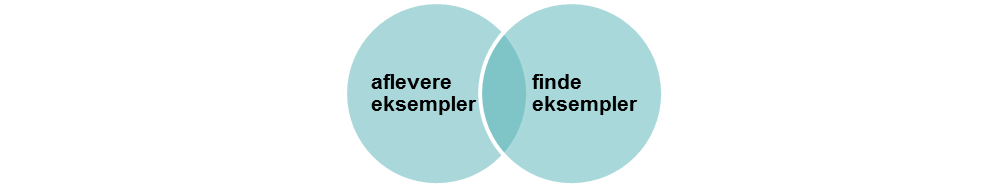 I hvilket omfang er der sammenfald mellem de innovationsaktive medarbejdere og ledere, der henholdsvis afleverer og finder eksempler fra kortlægningen af innovationslandskabet? Hvilke konsekvenser har graden af sammenfald for måden, kortlægningen tilvejebringes på?Leverancer, delopgave 1: AfrapporteringRapport eller andet skriftligt materiale til print eller web, som formidler indsigter fra foranalysen. Afrapporteringen skal indeholde:konkrete anbefalinger til udformning af kortlægningen og påvisning af, at denne vil opfylde de identificerede behov og motivationeren plan for, hvordan brugerne involveres i indholdsproduktion og opdatering mellem betaversion og den fulde version samt efter idriftsættelse med det formål at skabe en levedygtig og landtidsholdbar løsning for brugerneen beskrivelse af, i hvilket omfang eksisterende platforme og/eller eksemplerne i dem kan blive nyttiggjort i løsningen (til inspiration for dette punkt: se bilag C)KonceptualiseringBeskrivelse og skitser til løsning af problemet med manglende overblik over innovationsarbejdet i det offentlige, der afspejler og konkretiserer anbefalingerne fra foranalysen. Afleveringsfrist: 2. februar 2015 kl. 12.Præsentation hos COI: 3. februar 2015 kl. 13-14.30Herefter følger en kort dialogfase mellem konsulenter og COI om den anbefalede og skitserede løsning. COI kan frit rådføre sig hos eksperter og samarbejdspartnere og på denne baggrund komme med ønsker til kortlægningen, uden at dette kan opfattes som ændringsønsker eller må give anledning til forsinkelser i tidsplanen.COI skal give grønt lys for den eventuelle påbegyndelse af delopgave 2 senest den 9. februar 2015. COI forbeholder sig, i tilknytningen til præsentationen den 3. februar 2015, at udskyde beslutningen om påbegyndelse af fase 2 til den 25. februar 2014. Dette betyder i givet fald, at afleveringsfristerne i punktet Leverancer, delopgave 2, konsekvensudskydes i 14 dage, således at betaversionen af løsningen skal afleveres senest den 22. april 2015, og således at den fulde version skal afleveres senest den 3. juni 2015.Delopgave 2: Internetbaseret løsningDen internetbaserede løsning er en digital kortlægning af det offentlige innovationslandskab i Danmark. Løsningen kan – alt efter, hvad der viser sig bedst at kunne understøtte brugernes behov – være en helt ny løsning, en udbygning af en eksisterende løsning og/eller et samarbejde mellem eksisterende platforme for videndeling om offentlig innovation.
Den internetbaserede løsning skal leveres i en form, som er lanceret og klar til at blive idriftsat i to tempi: først en betaversion og dernæst en fuld version af løsning. Løsningen skal opfylde de i foranalysen identificerede behov og kreativt baseres på de identificerede muligheder.COI har følgende krav til udviklingsprocessen og selve løsningen:
Der skal være en høj brugervenlighed i ’innovationslandskabets’ brugergrænseflade. Brugerne skal opleve, at de let kan bidrage og navigere rundt, at indholdet er relevant, og at designet har den rette stil og tone. Beskriv processen, hvorved høj brugertilfredshed tilvejebringes.Internetløsningen skal afspejle en iterativ udviklingsproces med tæt inddragelse af såvel COI som slutbrugerne i det offentlige innovationslandskab. Beskriv, i hvilken takt den internetbaserede løsning bliver udviklet, og hvordan de iterative processer og involveringen af COI undervejs vil foregå.Internetløsningen skal afspejle et kreativt webdesign inden for rammerne af det offentliges krav til standarder for hjemmesiders tilgængelighed og åbne data, se fx:http://www.digst.dk/Arkitektur-og-standarder/Standardisering/AAbne-standarder--vejledning/De-syv-saet-af-obligatoriske-aabne-standarder. Beskriv processen, der opfylder disse krav.Betaversionen bør indeholde ca. 100 velbeskrevne eksempler ved lancering, efter nærmere aftale med COI. Eksemplerne kan være lagt på af leverandøren selv (tilbudsgiveren) efter godkendelse og kvalificering af idéskaberne. Én delmængde kan være opdaterede udgaver af eksemplerne i eksempelsamlingerne i bilag C, en anden delmængde bør være nye eksempler, der tilbyder også erfarne iagttagere ny viden. Uanset kilde skal de eksempler, som betaversionen rummer, kendetegnes ved at være ’eksemplariske’ ved at vise kommende brugere, hvordan de selv kan lægge eksempler på.For den fulde version gælder flg.: Det præcise antal eksempler i den fulde version aftales mellem COI og tilbudsgiveren, da det vil afhænge af den valgte løsnings karakter. For eksemplerne samlet gælder, at der skal være en vis spredning i typer og baggrunde. Det forventes, at der er eksempler fra både kommuner, regioner og stat. Tilsvarende forventes eksempler inden for de syv tværgående delsektorer, som COI’s Innovationsbarometer segmenteres efter. Eksemplerne skal også afdække de forskellige innovationstyper: Organisatorisk, kommunikations-, produkt-, proces- og paradigmeinnovation.Leverandøren skal fremkomme med en specifikation af, hvorledes leverandøren vil fremtidssikre løsningen, således at en sædvanlig kompetent fagmand blandt andet vil kunne drifte/hoste, vedligeholde, supportere og/eller videreudvikle løsningen alene ved brug af standardværktøjer, der er tilgængelige på almindelige kommercielle vilkår. Leverancer, delopgave 2: Betaversion af løsningenLancering: Senest den 8. april 2015 Det forudsættes, at der sker løbende afrapportering af erfaringer fra betaversionen, og at der samles op på disse erfaringer i en workshop, der afholdes i begyndelsen af maj 2015.Fuld version af løsningenLancering: Senest den 20. maj 2015.
Estimering af drift og videreudviklingDokument med estimater af og anbefalinger til videreudvikling, drift og vedligehold.Skal indeholde begrundede forslag til, hvordan opdateringen af indholdet bør ske, så kortlægningen ikke med det samme forældes og udelukkende bliver et historisk arkiv over innovationstiltag, men samtidig kan bevare erfaringer, så vi også fremover kan lære af dem.
Dette dokument skal inkludere et estimat over eventuelle nødvendige personaleressourcer til vedligeholdelse.Afleveringsfrist: 20. maj 2015.2.3 Det samlede tilbuds form og indhold

COI udvælger en leverandør på baggrund af et tilbud, der som minimum skal indeholde følgende:
Tre fiktive eller reelle brugerportrætter, der afspejler tilbudsgivernes overvejelser om foranalysen. 
En visualisering i form af en mock-up eller prototype af den internetbaserede løsning, der beskriver en klar, gennemgående idé.
Beskrivelse af, hvordan tilbudsgiverne vil løse delopgave 1 og delopgave 2, herunder forslag til metoder og fremgangsmåde i de to sammenhængende delopgaver med en klar udspecificering af, hvad tilbudsgiveren leverer for den oplyste tilbudssum, jf. opgavebeskrivelserne i punkt 2.2 (se endvidere 3.1), så det er muligt at vurdere kvalitet til prisen.Tilbudssummen skal være maksimalt DKR 750.000,- og skal være fordelt på delopgave 1 og delopgave 2.

En tidsplan, hvor kortlægningen er lanceret senest den 20. maj 2015.
Referenceliste og cv’er på de medarbejdere, der tilknyttes opgaven, samt oplysning om hvem der er gennemgående projektleder på opgaven (se 3.1).Underskrevet tro- og love erklæring (se 5.3).Kontaktoplysninger med navn, funktion, mailadresse og mobil på en kontaktperson i forbindelse med tilbuddet.Tilbuddet bør endvidere indeholde:En specifikation af udgifterne i de enkelte faser i udviklingen af hver delopgave.Timepris og estimeret tidsforbrug. Prisfastsættelse af de større aktiviteter i processen.
Tilbuddet skal indsendes i elektronisk form til coi@coi.dk senest den 21. november 2014 kl. 12.00. Se endvidere 4.3.2.4 BetalingAfregningen falder i to dele: Første gang efter COI’s godkendelse af foranalysen, anden gang efter COI’s godkendelse af den færdige løsning. Efter foranalysen kan COI vælge at afslutte samarbejdet, uden at det er kontraktbrud.3.  Kriterier for tildeling af opgaven  
3.1 Tildelingskriterier

Opgaven vil blive tildelt efter kriteriet det økonomisk mest fordelagtige tilbud på baggrund af en samlet vurdering af følgende underkriterier, angivet i prioriteret rækkefølge:1. Brugerforståelse og kreativ konceptualisering
2. Pris3. Erfaring og kompetencer i forhold til opgavenUnderkriterierne er kort beskrevet herunder.Ad 1. Brugerforståelse og kreativ konceptualisering: Kortlægningen af innovationslandskabet skal i sig selv demonstrere stor brugerforståelse. COI lægger vægt på, at foranalysen tilvejebringer en solid forståelse for brugere og brugssituationer, at konceptet har en tydelig, kreativ og gennemgående idé, og at internetløsningen afspejler en iterativ proces med grundig brugerinddragelse. Der lægges endvidere vægt på, at tilbudsgiverne inden for den økonomiske ramme beskriver de metoder og fremgangsmåder, der vil blive anvendt til at gennemføre foranalysen, konceptudviklingen og den internetbaserede løsning.
Ad 2. Pris: 
Priskriteriet knytter sig alene til den samlede pris for løsningen af hele opgaven (summen af delopgave 1 og 2), idet det er forudsat, at den samlede opgave skal løses inden for en ramme på maksimalt DKR 750.000,- ekskl. moms. Ad 3. Erfaring og kompetencer i forhold til opgaven:
Der lægges vægt på erfaringer fra tilsvarende opgaver. Tilbudsgiverne bør derfor indsende referencer fra opgaver af lignende karakter. I referencen bør indgå kontaktperson og internetadresse på den færdige løsning samt en kort beskrivelse af opgaven. Det vil være en fordel, hvis dokumenterede erfaringer giver COI et vurderingsgrundlag i forhold til kvalitet, estimering af ressourceforbrug og leverancesikkerhed.
Tilbudsgiverne skal fremsende cv’er på de medarbejdere, der tilknyttes opgaven. COI lægger vægt på, at der benyttes et team af medarbejdere, der tilsammen besidder de uddannelsesmæssige, kompetencemæssige samt praktiske forudsætninger for at kunne løse opgaven bedst muligt. Hvis tilbudsgiveren er et konsortium, lægges der vægt på at der er redegjort for rollefordelingen, herunder for hvordan opgaven planlægges løst i faser, og for hvem der kan holdes ansvarlig for hver enkelt fase. Endvidere ønskes en beskrivelse af, hvordan konsortiet sikrer videnoverlevering mellem faserne.4. Udbudsprocessen4.1 Udvælgelsesproces

Udvælgelsesprocessen foregår i tre faser. I første fase vurderer COI de skriftlige tilbud på baggrund af kriteriet det økonomisk mest fordelagtige bud (jf. 3.1). På baggrund af denne vurdering inviterer COI op til tre tilbudsgivere ind til en mundtlig præsentation og drøftelse. De inviterede tilbudsgivere skal på et møde af maksimalt 45 minutters varighed pr. tilbudsgiver præsentere deres forslag til opgavens løsning, samt indgå i en drøftelse med COI herom.
De inviterede tilbudsgivere må medbringe supplerende præsentationsmateriale til møderne. COI indgår dernæst kontraktforhandlinger med den tilbudsgiver, som COI indstiller til opgaven. Alle tilbudsgivere får besked senest den 10. december 2014.4.2 Tidsplan for udbuddet  
Nedenstående tidsplan gælder for udbuddet. Detaljerede tidsplaner for de enkelte delopgaver udarbejdes i forbindelse med kontraktindgåelse.
4.3 Kontaktoplysninger og spørgsmål 
 Spørgsmål vedrørende udbuddet skal formuleres skriftligt og kan rettes til Majken Præstbro på mmp@coi.dk inden fristen den 7. november 2014 kl. 12. Spørgsmål og svar offentliggøres på coi.dk senest den 17. november 2014.
4.4 Frist for modtagelse af tilbud  
Fristen for modtagelse af tilbud er den 21. november kl. 12.00. 
Tilbud modtaget efter dette tidspunkt vil ikke blive taget i betragtning.  4.5 Adresse for modtagelse af tilbud 
 Tilbud sendes pr. mail til Center for Offentlig Innovation på coi@coi.dk med emnet ”Tilbud Kortlægning”.5. Betingelser
5.1 Vedståelsesfrist  
Tilbudsgiver skal vedstå sit tilbud indtil 3 måneder efter afgivelse af tilbud.  5.2 Kontrakten
COI forbeholder sig ret til ikke at gøre brug af nogen af de indhentede tilbud, hvis der ikke kommer tilstrækkeligt kvalificerede bud, eller der ikke kan opnås enighed mellem COI og tilbudsgiver om kontraktens form og indhold   Den tilbudsgiver, der er indstillet til opgaven, udarbejder et kontraktforslag, når de er indstillet til tildeling af opgaven. Tildeling af opgaven anses ikke for afsluttet, før kontrakten er underskrevet af begge parter. Kontraktens løbetid er perioden fra indgåelsen af kontrakten primo december 2014, til leverancerne er endelig godkendt af COI.Udskiftning af medarbejdere (inkl. projektlederen) på opgaven vil kun efterfølgende kunne ske med COI’s godkendelse, medmindre udskiftningen er begrundet i forhold uden for tilbudsgiverens kontrol.Enkeltvirksomheder i et konsortium, der måtte have vundet opgaven, kan ikke udtræde af teamet uden COI’s godkendelse, medmindre udtrædelsen er begrundet i forhold uden for tilbudsgiverens/konsortiets kontrol.
5.3 Økonomisk soliditet

En underskrevet tro- og loveerklæring om, hvorvidt tilbudsgiver har ubetalt forfalden gæld til det offentlige vedrørende bidrag til sociale sikringsordninger eller skatter og afgifter, jf. lov nr. 336 af 13. maj 1997 om begrænsning af skyldneres mulighed for at deltage i offentlige udbudsforretninger, skal vedlægges tilbuddet.6. BilagBilag A: BrugerhistorierBilag B: Tre metaforer til inspirationBilag C: Eksempler på eksisterende platforme og kortlægningerSagsnr.KontaktpersonDatoKORTLÆGNINGEN ER SOM 
ET BRUGERGENERET
BYKORTKORTLÆGNINGEN ER SOM 
EN EKSPERTKVALIFICRET REJSEGUIDEKORTLÆGNINGEN ER SOM 
ET VIRTUELT NETVÆRKKort beskrivelse:
Kreativt bykort, hvor interessante områder er ’tagget’ af brugerne og navngivet for det, man kender dem for i dagligdagen.Kort beskrivelse:
Tematisk håndbog med tips og tricks. Tematisk oversigt. 
Letter navigation i ukendt område. Kort beskrivelse:
Relationer mellem innovationsaktører er i centrum. 
Kan ajourføres med høj hast, så det ikke forældes.Fordele: 
Sjovt, inspirerende, praktikerorienteret fremstilling.Fordele:
Høj kvalitet i udvælgelsen. De vigtigste emner og steder behandles.Fordele:
Snowballing er en lynhurtig måde at kortlægge mange innovationsaktive på.Ulemper:
Vilkårligt og anarkistisk.Ulemper: 
Udelukkende eksperter afgør udvælgelsen.Ulemper:
Fare for, at man kun finder dem, der er gode til at kommunikere.Konceptet for kortlægning af innovationslandskabet skal ideelt set:
- sætte innovationsaktive i stand til at aflevere og finde eksempler på innovation- være sjovt, inspirerende og praktikerorienteret- skabe overblik over væsentlige steder og resultater- dele tips og tricks- ajourføres i realtid, så det ikke forældes- bruges til at finde innovationseksempler til inspiration med henblik på at kvalifi-
  cere og sprede innovation.AktivitetDeadlineUdbud af opgaven 31. oktober 2014Frist for skriftlige spørgsmål7. november 2014 kl. 12.00Svar på skriftlige spørgsmålOffentliggøres på coi.dk senest den 17. november 2014Frist for modtagelse af tilbud21. november 2014 kl. 12.00Tildeling af opgave og
kontraktindgåelse 10. december 2014